An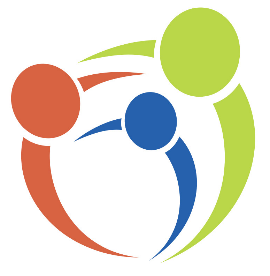 GGS Jülich-WestEntschuldigungHiermit entschuldige ich das Fehlen meines Kindesam    von der     bis zur Stunde.odervon   bis Begründung:					_______________			 			     													Unterschrift